Teaching Phonics at homeOffline: 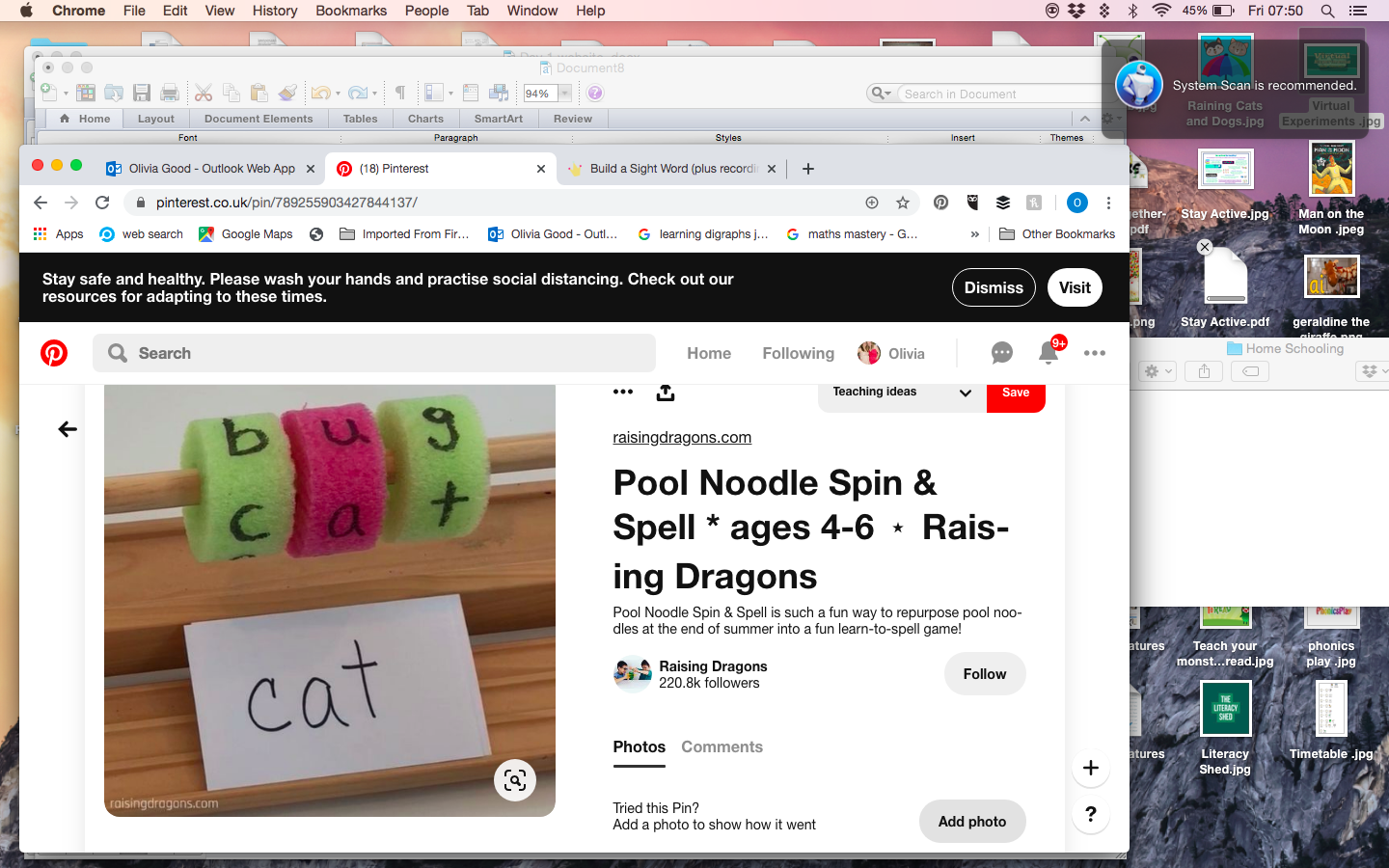 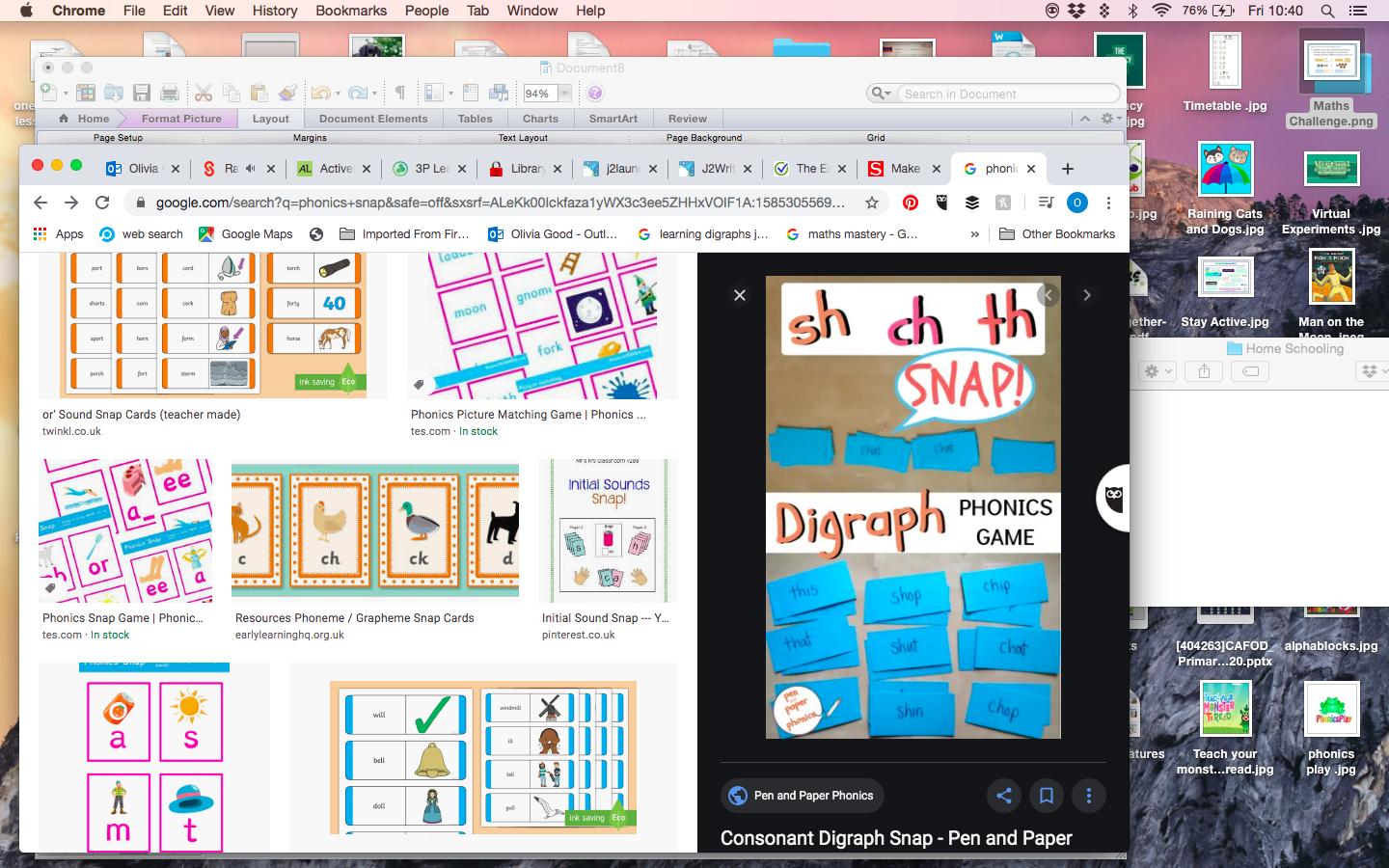 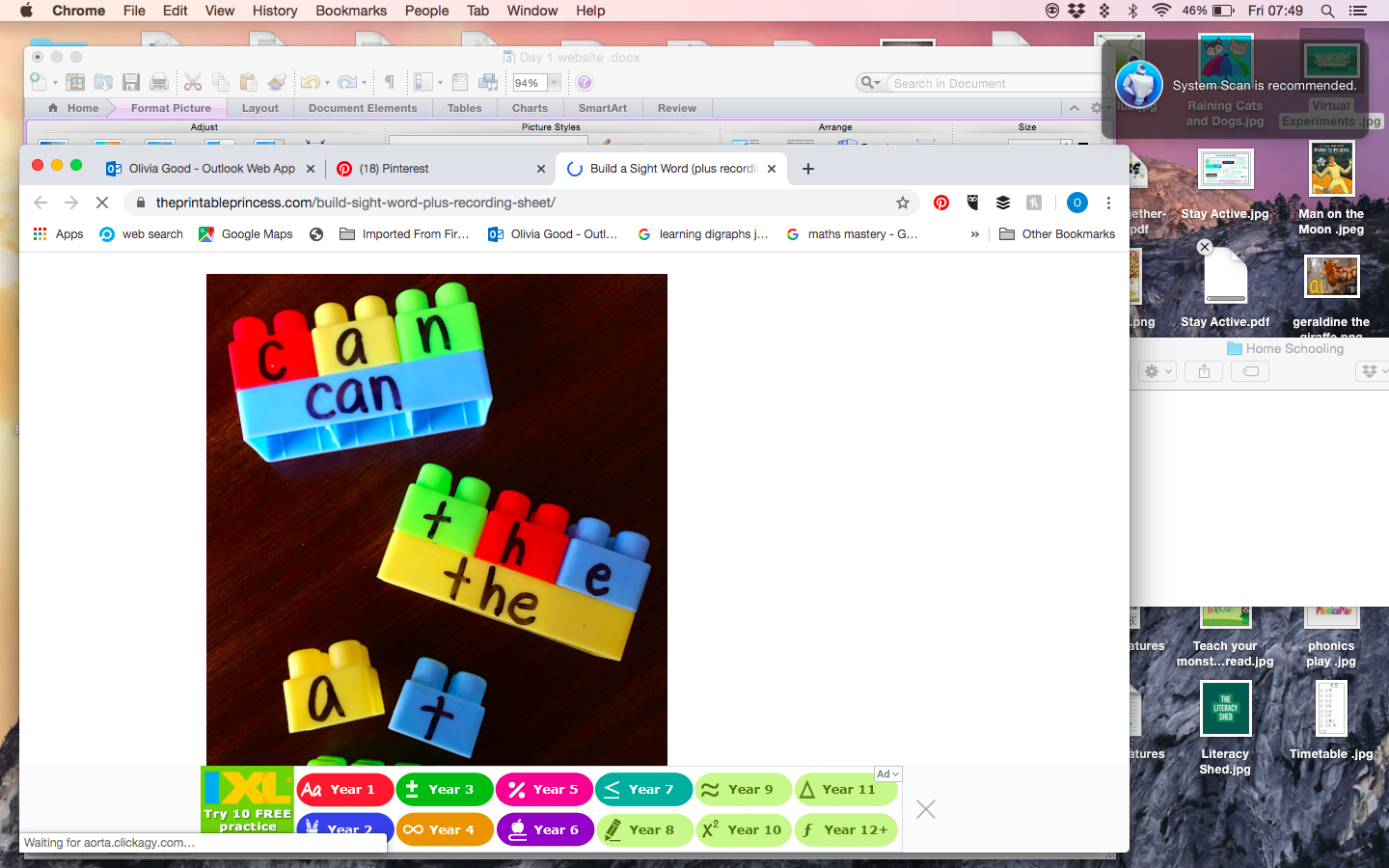 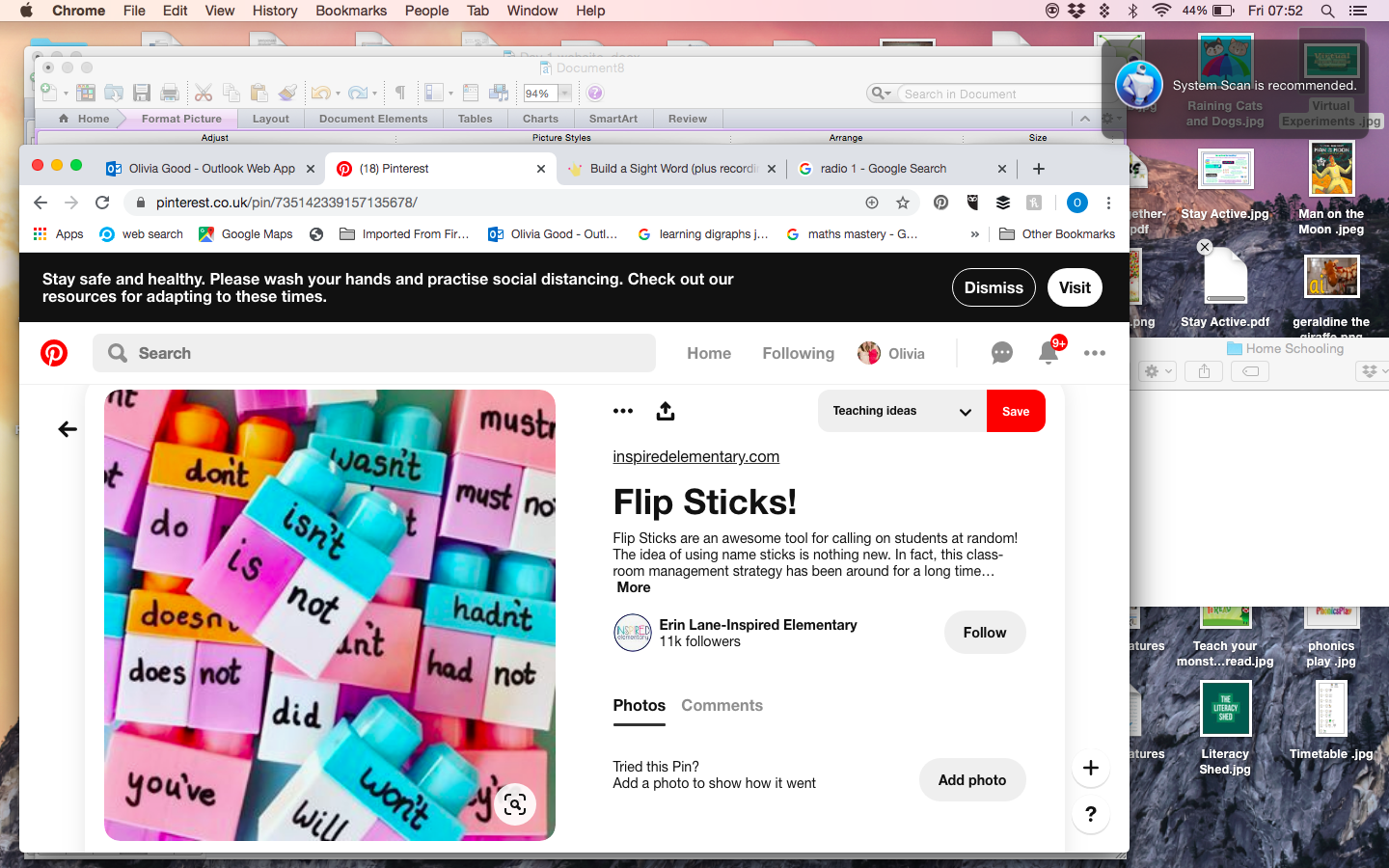 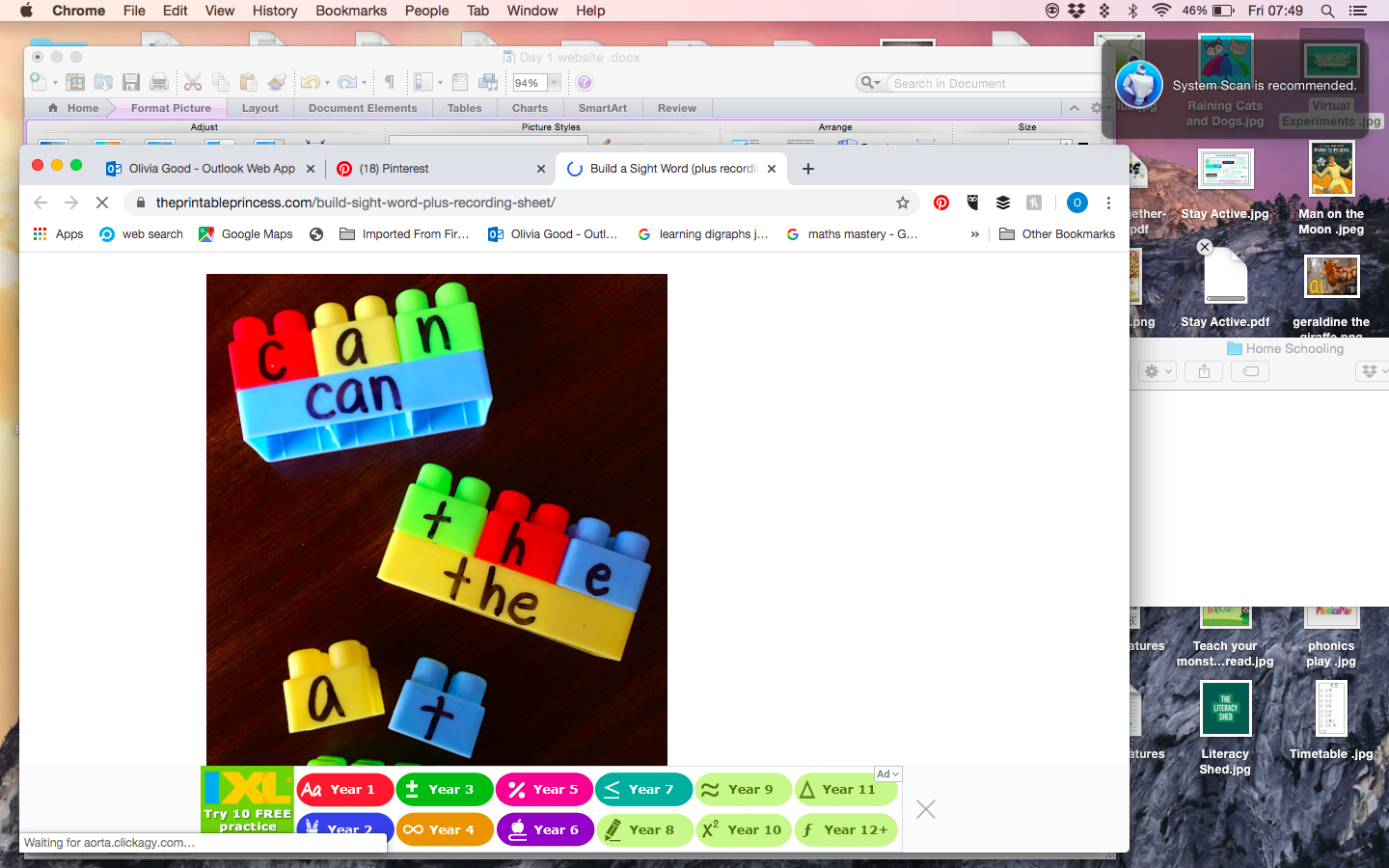 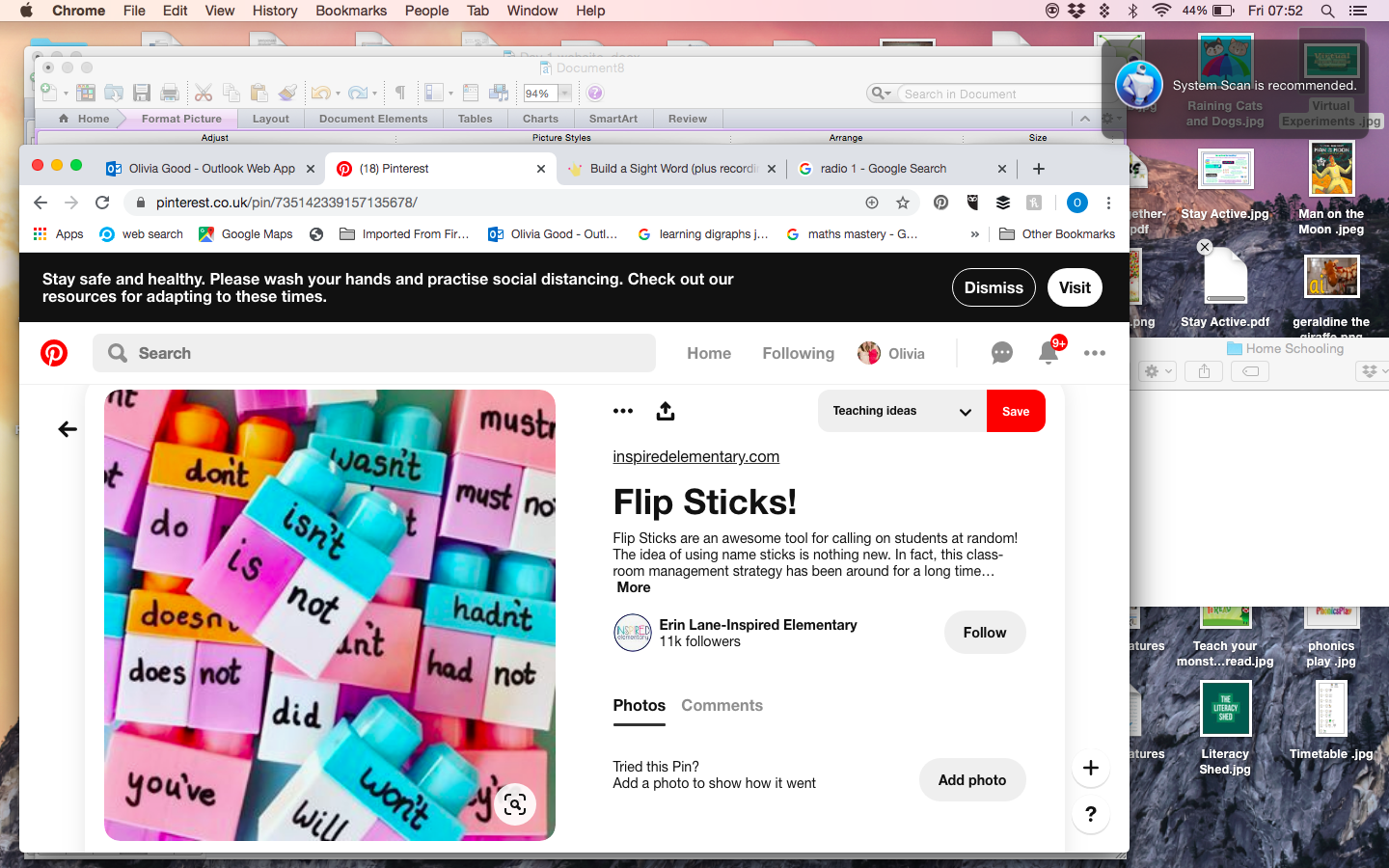 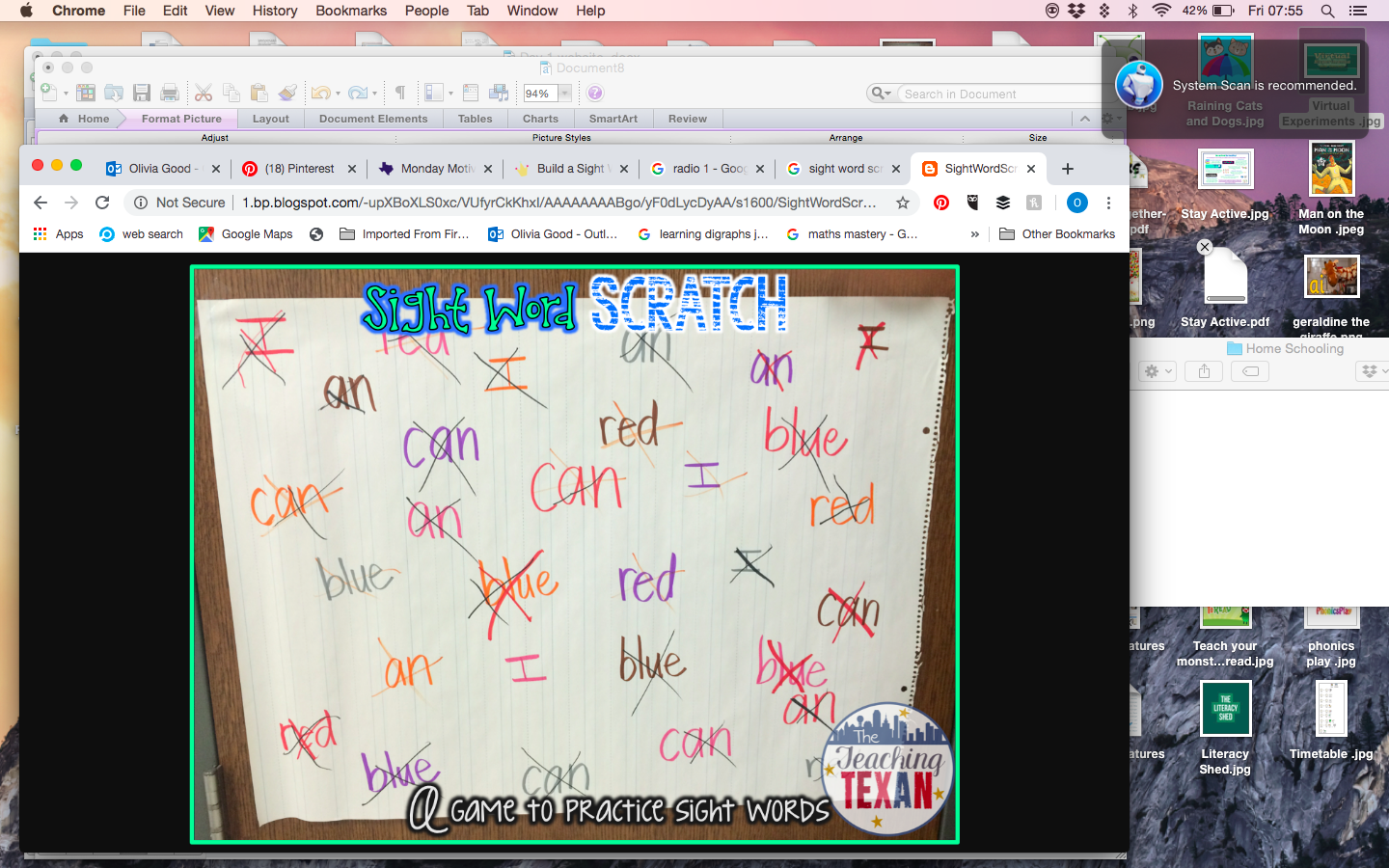 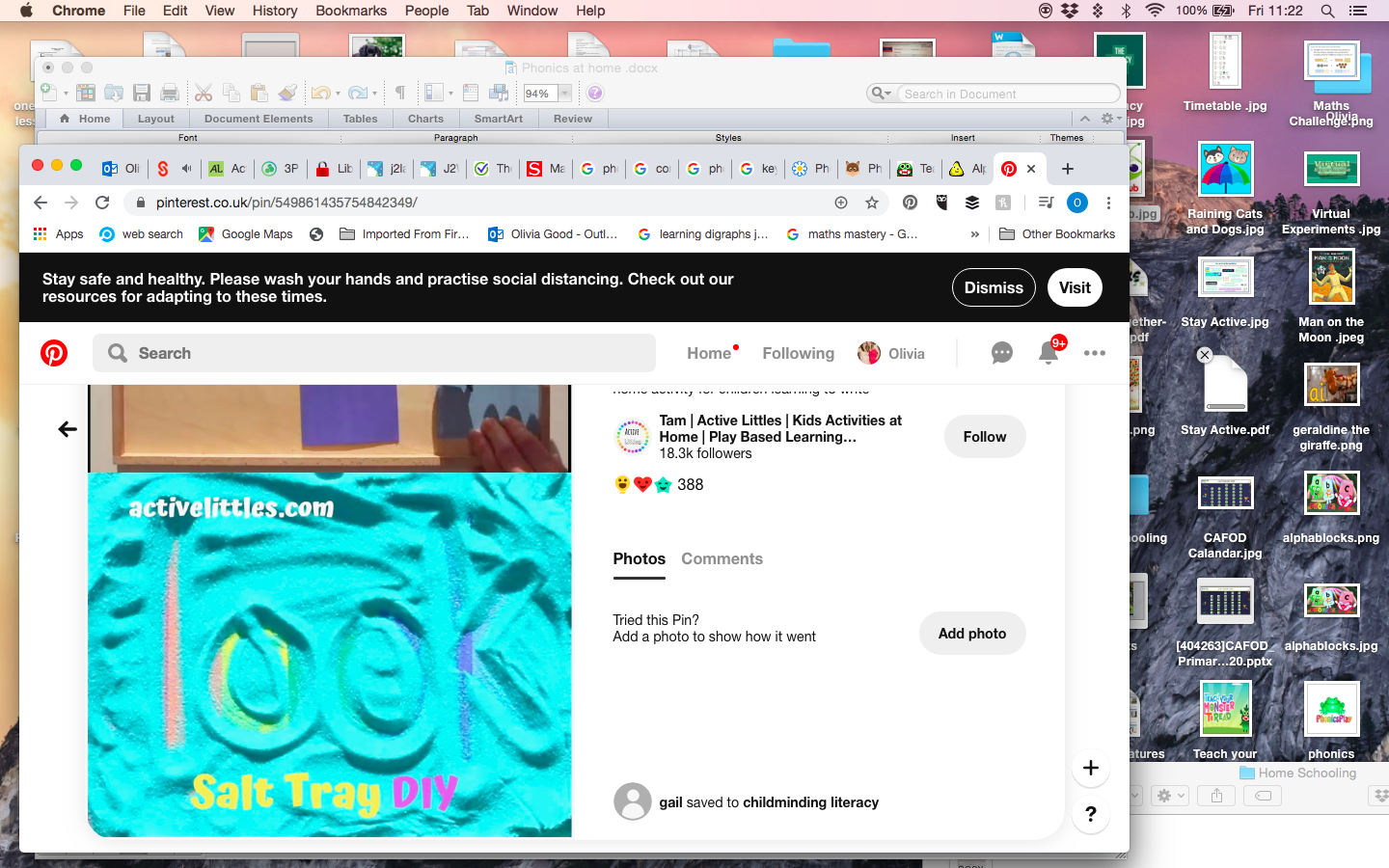 Online: 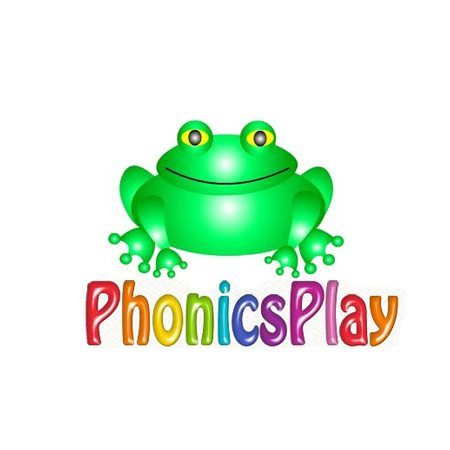 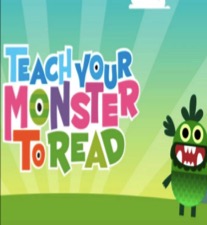 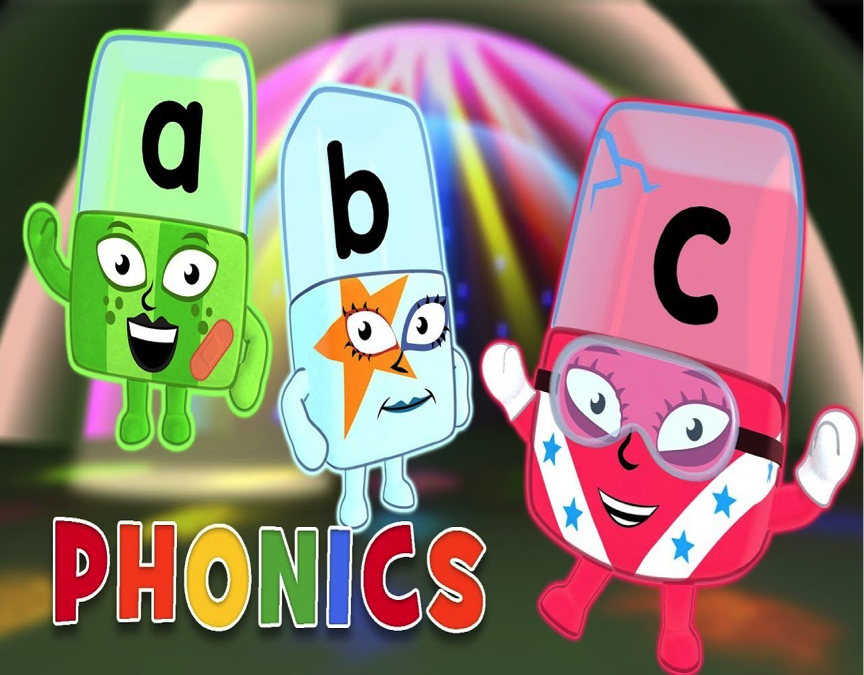 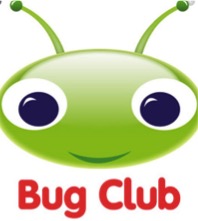 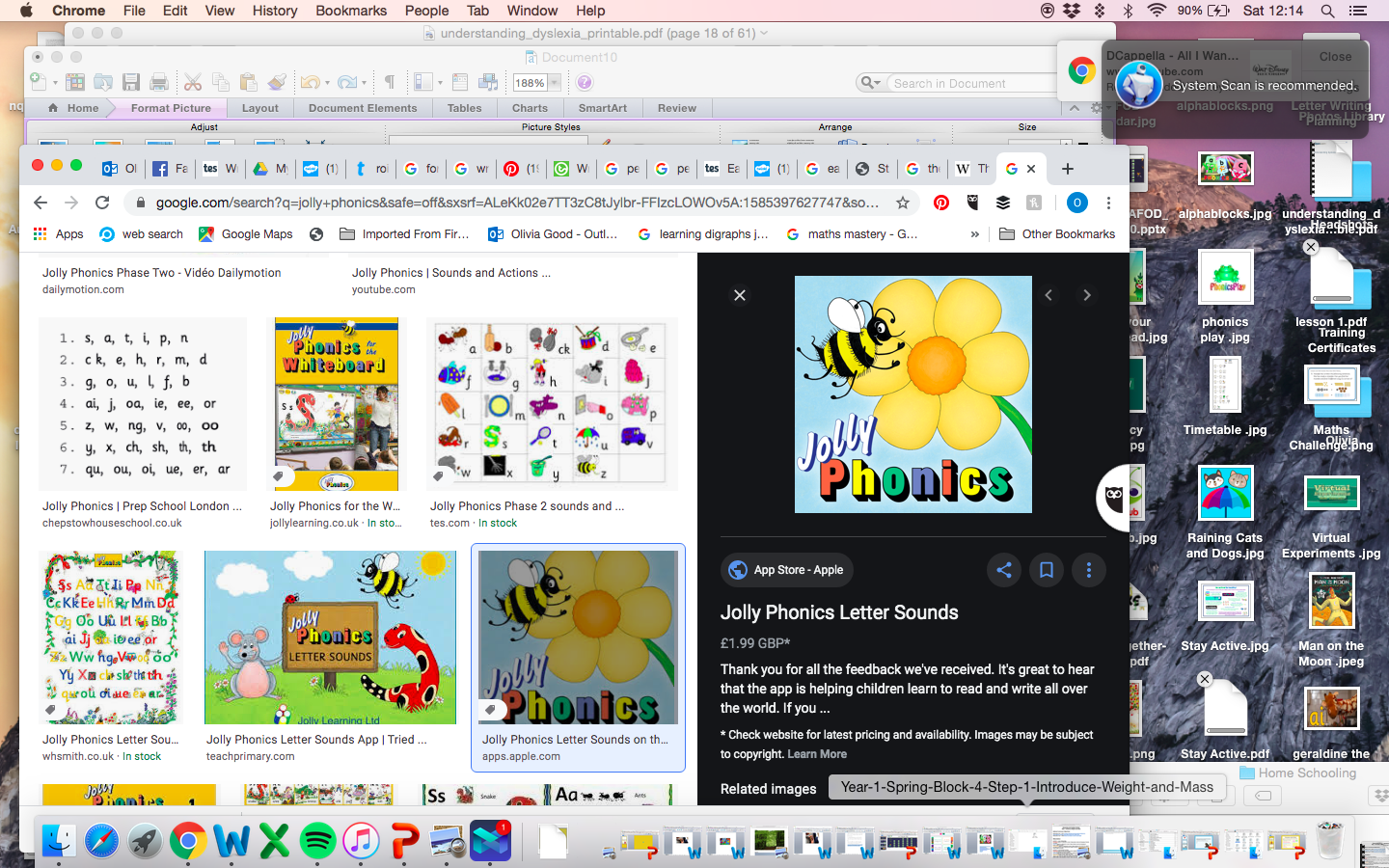 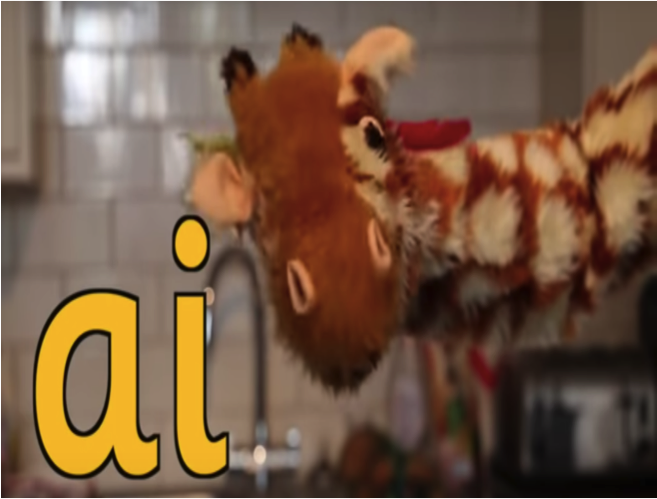 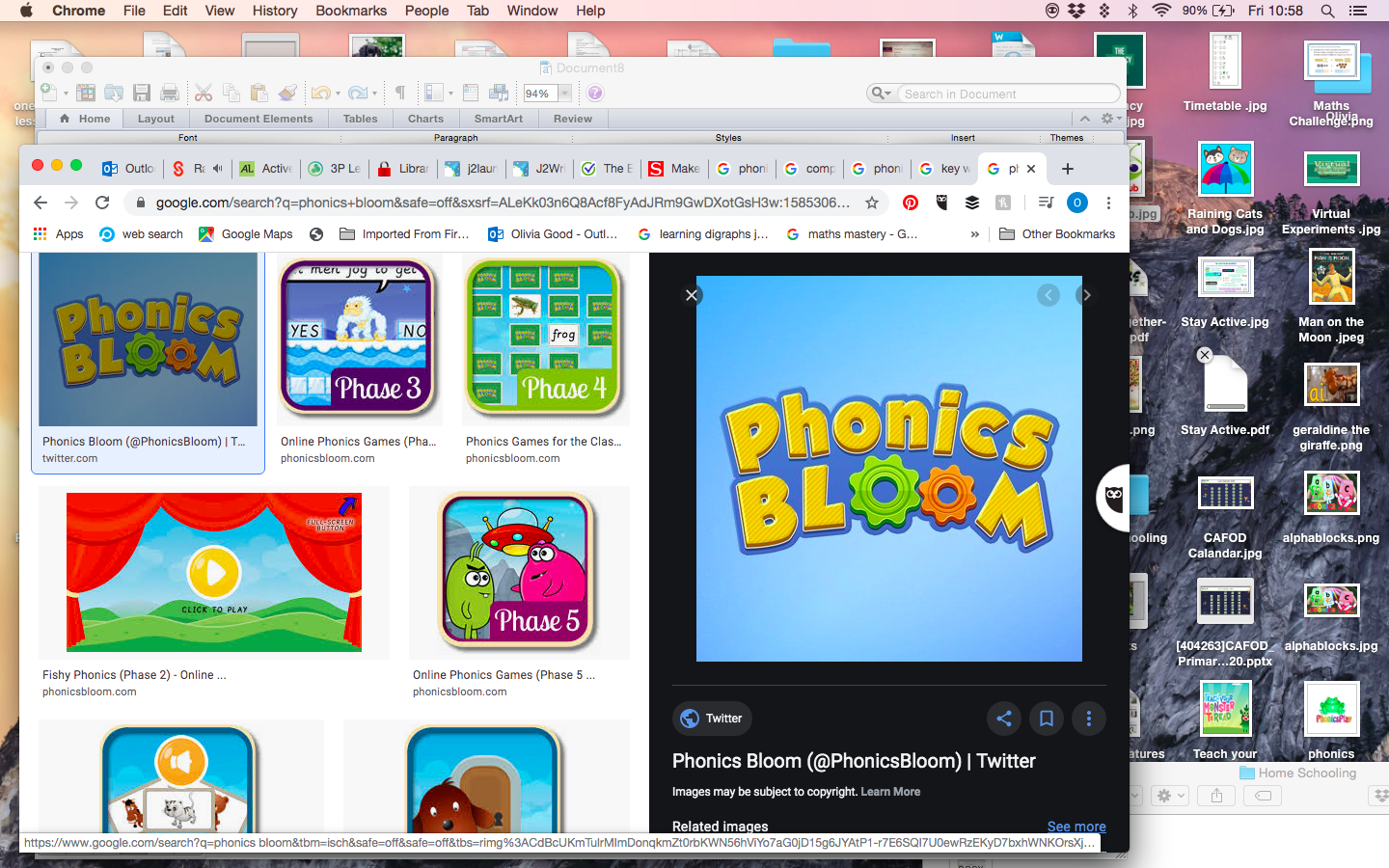 